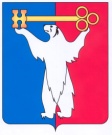 АДМИНИСТРАЦИЯ ГОРОДА НОРИЛЬСКАКРАСНОЯРСКОГО КРАЯПОСТАНОВЛЕНИЕ13.05.2024	г. Норильск   	           № 214О внесении изменений в постановление Администрации города Норильска от 06.04.2015 № 144В целях приведения правового акта Администрации города Норильска в соответствие с требованиями действующего законодательства,ПОСТАНОВЛЯЮ:Внести в постановление Администрации города Норильска от 06.04.2015          № 144 «Об утверждении Порядка установления и использования придорожных полос автомобильных дорог местного значения муниципального образования город Норильск» (далее - Постановление) следующее изменение:1.2. В преамбуле Постановления слова «пунктом 9 статьи 26 Федерального закона» заменить словами «Федеральным законом». 1.3. Дополнить Постановление новым пунктом 2 следующего содержания:«2. Настоящее постановление действует до утверждения Правительством Российской Федерации Положения о придорожных полосах автомобильных дорог.». 1.4. Пункт 2 Постановления считать пунктом 3 Постановления соответственно.Внести в Порядок установления и использования придорожных полос автомобильных дорог местного значения муниципального образования город Норильск, утвержденный Постановлением (далее – Порядок), следующие изменения: По всему тексту Порядка слова «Управление по содержанию и строительству автомобильных дорог г. Норильска» заменить словами «Управление автомобильных дорог города Норильска».В абзацах первом и втором пункта 5 Порядка слово «границ» исключить.Абзац третий пункта 5 Порядка исключить.  Пункт 6 Порядка изложить в следующей редакции:«6. Строительство, реконструкция в границах придорожных полос автомобильной дороги объектов капитального строительства, объектов, предназначенных для осуществления дорожной деятельности, объектов дорожного сервиса, установка рекламных конструкций, информационных щитов и указателей допускаются при наличии согласия в письменной форме владельца автомобильной дороги. Согласие должно содержать технические требования и условия, подлежащие обязательному исполнению лицами, осуществляющими строительство, реконструкцию в границах придорожных полос автомобильной дороги таких объектов, установку рекламных конструкций, информационных щитов и указателей (далее - технические требования и условия, подлежащие обязательному исполнению).Лица, осуществляющие строительство, реконструкцию в границах придорожных полос автомобильных дорог объектов капитального строительства, объектов, предназначенных для осуществления дорожной деятельности, объектов дорожного сервиса, установку рекламных конструкций, информационных щитов и указателей без разрешения на строительство (в случае, если для строительства или реконструкции указанных объектов требуется выдача разрешения на строительство), без согласия в письменной форме владельца автомобильной дороги, или с нарушением технических требований и условий, подлежащих обязательному исполнению, по требованию органа, уполномоченного на осуществление государственного строительного надзора, и (или) владельца автомобильной дороги обязаны прекратить осуществление строительства, реконструкции объектов капитального строительства, установку рекламных конструкций, информационных щитов и указателей, осуществить снос незаконно возведенных объектов и сооружений и привести автомобильные дороги в первоначальное состояние.В случае отказа от исполнения таких требований владелец автомобильных дорог выполняет работы по ликвидации возведенных объектов или сооружений с последующей компенсацией затрат на выполнение этих работ за счет лиц, виновных в незаконном возведении указанных объектов, сооружений, в соответствии с законодательством Российской Федерации. Порядок осуществления владельцем автомобильной дороги мониторинга соблюдения технических требований и условий, подлежащих обязательному исполнению, устанавливается федеральным органом исполнительной власти, осуществляющим функции по выработке государственной политики и нормативно-правовому регулированию в сфере дорожного хозяйства.».3. Опубликовать настоящее постановление в газете «Заполярная правда» и разместить его на официальном сайте муниципального образования город Норильск.Глава города Норильска						         Д.В. Карасев